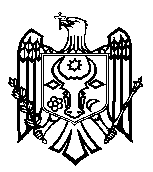 ПЕРЕВОДСЧЕТНАЯ ПАЛАТА РЕСПУБЛИКИ МОЛДОВАП О С Т А Н О В Л Е Н И Е №39 от 28 июля 2020 годапо Отчету аудита эффективности менеджмента государственного долга, государственных гарантий и государственного рекредитования за 2019 год ---------------------------------------------------------------------------------------------------		Счетная палата в присутствии г-на Сергея Пушкуцэ, заместителя премьер-министра, министра финансов; г-жи Анжелы Воронин, государственного секретаря Министерства финансов; г-на Виктора Мартыненко, заместителя начальника Управления по публичным обязательствам, начальника Отдела внутренних обязательств Министерства финансов; г-на Александра Родидеал, начальника Отдела внешнего долга и рекредитования Министерства финансов; г-жи Людмилы Попа, начальника Управления анализа, мониторинга и оценки политик Министерства финансов; г-жи Раисы Кантемир, директора Публичного учреждения „Управление по управлению Программами внешней помощи”, в рамках видео-заседания, организованного в связи с установлением чрезвычайного положения в области общественного здоровья на всей территории Республики Молдова, руководствуясь ст.3 (1) и ст.5 (1) a) Закона об организации и функционировании Счетной палаты Республики Молдова, рассмотрела Отчет аудита эффективности менеджмента государственного долга, государственных гарантий и государственного рекредитования за 2019 год.Аудиторская миссия была проведена на основании ст.31 и ст.32 Закона №260 от 07.12.2017 и в соответствии с Программой аудиторской деятельности Счетной палаты на 2020 год. Мы провели аудиторскую миссию в соответствии с Международными стандартами Высших органов аудита, применяемых Счетной палатой, Пособием по аудиту эффективности, внутренней нормативной базой, а также передовой практикой в этой области. Аудит был направлен на оценку эффективности управления Министерством финансов государственным долгом, государственными гарантиями и государственным рекредитованием, а также мониторинга и организации обслуживания государственного долга через призму возложенных на него полномочий.Рассмотрев представленный Отчет аудита, а также объяснения должностных лиц, присутствующих на публичном заседании, Счетная палата УСТАНОВИЛА:оценка менеджмента государственного долга, государственных гарантий и государственного рекредитования, реализуемого Министерством финансов в течение 2019 года, свидетельствует о развитии внутреннего рынка государственных ценных бумаг, заключении договоров на новые внешние государственные займы с учетом соотношения стоимость-риск, сокращении расходов на обслуживание внешнего государственного долга путем конвертации кредитов из одной валюты в другую, управлении операционным риском, связанным с государственным долгом и т. д.Вместе с тем, необходимо отметить некоторые проблемы и существенные аспекты, связанные с: i) отсутствием положений о наделении Министерства финансов полномочиями по созданию резервов ликвидности путем эмиссии государственных ценных бумаг и ii) делегированием Организации по развитию малых и средних предприятий права на выдачу гарантий от имени и за счет государства бенефициарам Государственной программы „Prima casă”. Эти аспекты, а также наличие высокого риска невозмещения долгов банков, подлежащих ликвидации, задолженностей рекредитованных и гарантированных государством бенефициаров, могут существенно повлиять на устойчивость всей бюджетной системы, с возможным значительным воздействием путем генерирования дополнительных расходов из государственного бюджета.Необходимость консолидации деятельности Министерства финансов путем регулярного мониторинга показателей устойчивости и уязвимости, установленных параметров риска, принятия мер для их сохранения в установленных пределах и недопущения формирования дополнительных финансовых расходов из государственного бюджета являются наиболее важными мерами для достижения надлежащей эффективности процесса управления государственным долгом.На основании результатов аудиторских мероприятий, проведенных в Министерстве финансов и Директорате кредитной линии, аудит подтверждает, что Отчет о ситуации в области долга публичного сектора, государственных гарантий и государственного рекредитования за 2019 год был разработан в соответствии с данными, зарегистрированными в Государственных отчетах о государственном долге, государственных гарантиях и государственном рекредитовании, с данными, извлеченными из ИС DMFAS, с данными о кассовом исполнении государственного бюджета из системы Государственного казначейства, а также с данными, представленными и зарегистрированными Директоратом кредитной линии в Информации о деятельности по рекредитованию средств Инвестиционных кредитных линий посредством Участвующих финансовых учреждений за 2019 год.В подтверждение отмеченных выше фактов, Счетная палата обращает внимание высших государственных органов на эволюцию государственного долга, оказывающей отрицательное воздействие на хрупком бюджетном балансе в результате принятия на себя Правительством дополнительных расходов, особенно тех, которые касаются выдачи государственных гарантий.  Исходя из вышеизложенного, на основании ст.14 (2) и ст.15 d) Закона №260 от 7.12.2017 Счетная палата ПОСТАНОВЛЯЕТ:Утвердить Отчет аудита эффективности менеджмента государственного долга, государственных гарантий и государственного рекредитования за 2019 год, приложенный к настоящему Постановлению.Настоящее постановление и Отчет аудита направить:2.1. Министерству финансов:2.1.1. для принятия к сведению и обеспечения внедрения рекомендаций, представленных в Отчете аудита;2.1.2. совместно с Государственной налоговой службой для продолжения и укрепления мер, направленных на возмещение в государственный бюджет долгов по кредитам, предоставленным рекредитованным бенефициарам и бенефициарам государственных гарантий, в том числе с истекшим сроком погашения; 2.2. Правительству Республики Молдова для информирования и принятия к сведению:2.2.1. 	отсутствие в нормативной базе положений об эмиссии государственных ценных бумаг для создания резервов ликвидности, порядке создания и направлений их использования;обеспечение мониторинга портфеля государственных гарантий, предоставленных в рамках Государственной программы „Prima Casă”, для недопущения увеличения внутреннего государственного долга и несения дополнительных расходов из государственного бюджета;делегирование Министерству финансов полномочий по выдаче государственных гарантий Организации по развитию малых и средних предприятий, в условиях, когда Законом о долге публичного сектора, государственных гарантиях и государственном рекредитовании №419 от 22.12.2006 такие положения не предусмотрены; 2.3. Президенту Республики Молдова для информирования;2.4. Парламенту Республики Молдова для информирования и рассмотрения, в случае необходимости, на заседании парламентской Комиссии по контролю за публичными финансами.Настоящим Постановлением исключить из режима мониторинга Постановление Счетной палаты №45 от 28.05.2019 по Отчету аудита эффективности менеджмента государственного долга, государственных гарантий и государственного рекредитования за 2018 год.Настоящее Постановление вступает в силу со дня опубликования в Официальном мониторе Республики Молдова и может быть обжаловано путем предварительного уведомления в адрес его эмитента в течение 30 дней со дня опубликования. В административном порядке Постановление может быть обжаловано в Суде Кишинэу, офис Рышкань (MD-2068, Мун. Кишинэу, ул. Киев, 3), в 30-дневный срок со дня сообщения ответа на предварительное уведомление или с даты истечения срока, предусмотренного для его разрешения.О принятых мерах по выполнению подпунктов 2.1. и 2.2. настоящего Постановления, проинформировать Счетную палату в течение 6 месяцев со дня вступления в силу Постановления.Постановление и Отчет аудита эффективности менеджмента государственного долга, государственных гарантий и государственного рекредитования за 2019 год опубликовать на официальном сайте Счетной палаты (http://www.ccrm.md/hotariri-si-rapoarte-1-95).Мариан ЛУПУ,Председатель